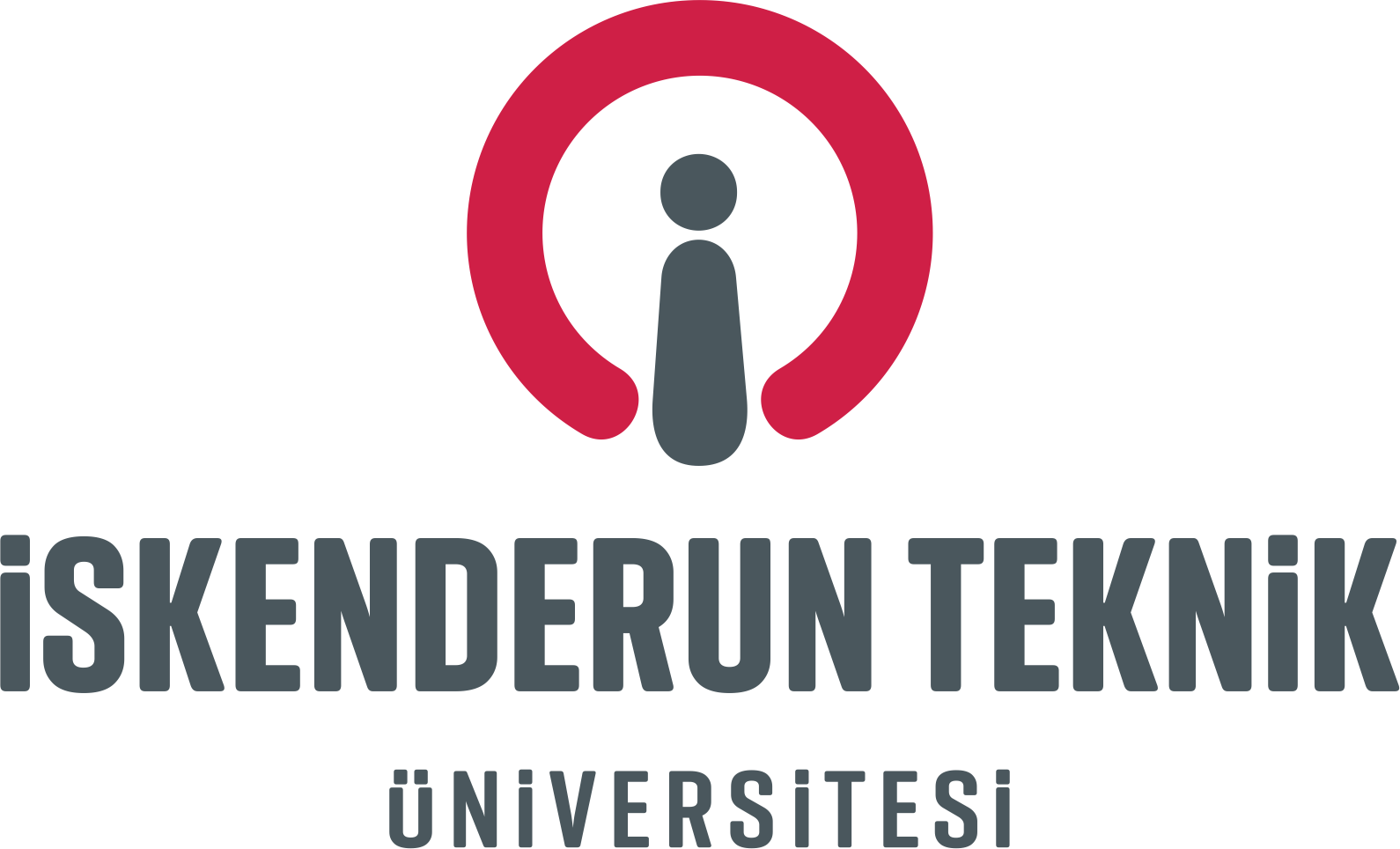 İSKENDERUN TEKNİK ÜNİVERSİTESİHAVACILIK VE UZAY BİLİMLERİ FAKÜLTESİZORUNLU STAJ BAŞVURU FORMUÖğrencilerimizin öğrenim süresi sonuna kadar kuruluş ve işletmelerde staj yapma zorunluluğu vardır. Yükseköğrenimleri sırasında zorunlu staja tabi tutulan öğrenciler hakkında iş kazası ve meslek hastalığı sigortası uygulanır. Yükseköğrenim sırasında zorunlu staja tabi tutulan öğrenciler için, sigorta prim ödeme yükümlülüğü kurumumuza aittir. Aşağıda bilgileri verilen öğrencimizin stajını kurumunuzda yapmasında göstereceğiniz ilgiye teşekkür eder, çalışmalarınızda başarılar dileriz.ÖĞRENCİNİN ADRES KAYIT BİLGİLERİ STAJ YAPILAN YERİNİŞVEREN VEYA YETKİLİNİNÖĞRENCİNİN NÜFUS KAYIT BİLGİLERİ       ÖĞRENCİNİN İMZASI                                 STAJ KOMİSYON BAŞKANININ ONAYIAdı SoyadıBölümüCaddeÖğrenci Numarası/SınıfıSokakMahalle/SemtDış Kapıİç KapıİliİlçeKöye-mail adresiEv TelefonuCep TelefonuAdıAdresiÜretim/Hizmet AlanıTelefon No:Fax No:e-posta adresiWeb AdresiStaj Başlama TarihiStaj Bitiş TarihiAdı Soyadıİmza/KaşeGörev ve Ünvanıİmza/Kaşee-posta adresiTarihSoyadıNüfusa Kayıtlı Olduğu İlAdıİlçeBaba adıMahalle/KöyAna adıCilt numarasıDoğum yeriAile sıra numarasıDoğum tarihiSıra numarasıT.C. Kimlik No.Verildiği yerSeri NumarasıVeriliş nedeniSSK numarasıVeriliş tarihiBelge üzerindeki bilgilerin doğru olduğunu bildirir, staj yapacağımı taahhüt ettiğim adı geçen firma ile ilgili staj evraklarının hazırlanmasını saygılarımla arz ederim. Sosyal Güvenlik Kurumuna staja başlama giriş işlemi yapılmıştır.